Практичне заняття № 1 Тема: Дослідження змін серцево-судинної та дихальної системи людини під час дозованого фізичного навантаження.Мета: визначити особливості короткочасових адаптацій серцево-судинної і дихальної системи людини за характером змін пульсу, кількості дихальних рухів й артеріального тиску на дозоване фізичне навантаження.Обладнання та матеріали: секундомір або годинник із секундною стрілкою, тонометр.Хід заняття(Примітка: якщо студенти знаходяться в підготовчій групі або звільнені від занять із фізичної культури, практичну частину роботи вони не виконують.)Завдання 1. Утворіть пари, у яких кожен студент виконуватиме почергово функції обстежуваного і дослідника.Завдання 2. Дослідник вимірює у випробовуваного кількість ЧСС у положенні сидячи, в обстежуваного підраховують пульс на зап’ясті кожні 15 c, доки не буде отримано 2 – 3 однакові цифри. Отримані дані запишіть у зошит.Завдання 3. Випробовуваний здійснює 30 присідань з витягнутими вперед руками протягом 45 с, після закінчення присідань обстежений сідає, і проводиться підрахунок пульсу за перші 15 c. та останні 15 c. першої хвилини відновлення.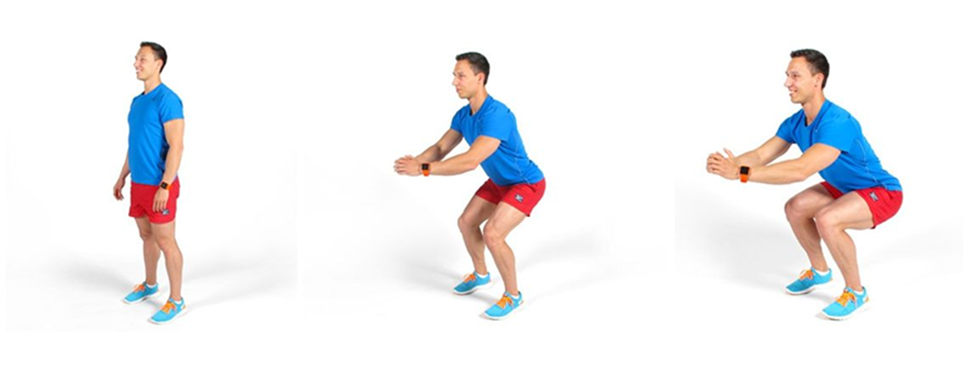 Рис. 1. Виконання класичних присіданьЗавдання 4. Розрахунок отриманих результатів.Оцінювання функціональних можливостей серцево-судинної системи проводять за допомого індексу Руф’є, який розраховують за формулою: де ІР – індекс Руф’є, Р1 – частота серцевих скорочень за 15 с у стані спокою, Р2 – частота серцевих скорочень за перші 15 с першої хвилини відновлення, Р3 – частота серцевих скорочень за останні 15 с першої хвилини відновлення.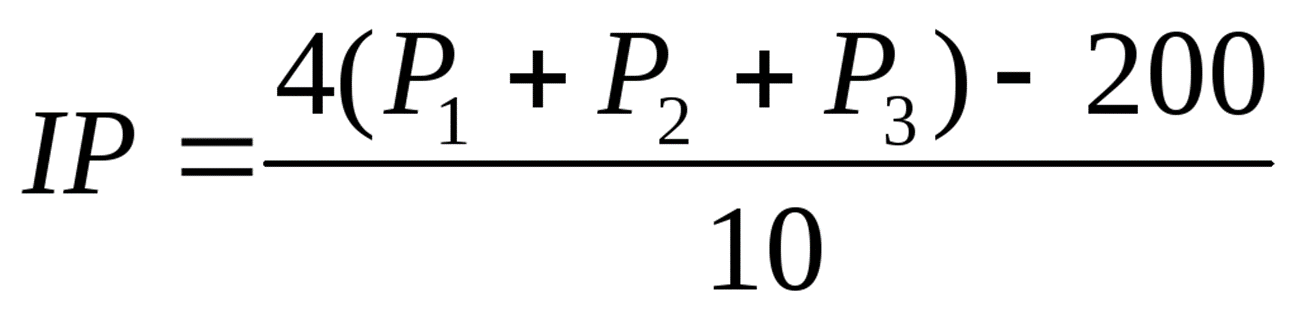 Завдання 5. Заповніть таблицю за результатами досліду.Виміряйте артеріальний тиск та кількість вдихів за хвилину у піддослідного в стані спокою . (Підрахуйте кількість вдихів за 30 с. Отриманий результат помножте на 2: вийде число кількості вдихів за 1 хв.)Піддослідний робить 30 присідань у швидкому темпі (приблизно за 45 с.). Відразу підрахуйте та повторно через 5 хвилин після присідань кількість вдихів і виміряйте артеріальний тиск. Дані занесіть до таблиці.Завдання 6. Сформулюйте висновок. Опишіть зміни, що відбувається з кровообігом та диханням, завдяки яким організм пристосовується до фізичного навантаження.РезультатІндекс Руф’єІндекс Руф’єРезультат13-14 років15-18 роківВідміннодо 1,5до 0,5Добре2- 6,50,5-5Задовільно7,5-11,46-10Слабо12,5-16,511-15Погано16,5 та більше15 та більшеПоказникУ стані спокоюВідразу після присіданьЧерез 5 хвилин після присіданьКількість вдихів за хвилинуВерхній систолічний тискНижній діастолічний тиск